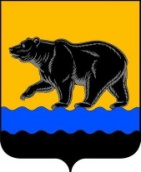 Муниципальное образование город НефтеюганскКООРДИНАЦИОННЫЙ СОВЕТ ПО РАЗВИТИЮ МАЛОГО И СРЕДНЕГО ПРЕДПРИНИМАТЕЛЬСТВА ПРИ АДМИНИСТРАЦИИ ГОРОДА НЕФТЕЮГАНСКАПРОТОКОЛ17.11.2020								                                    № 4ЗАМЕСТИТЕЛЬ ПРЕДСЕДАТЕЛЯ: директор департамента экономического развития администрации города Нефтеюганска Григорьева Светлана АлександровнаСЕКРЕТАРЬ: специалист-эксперт отдела развития предпринимательства и потребительского рынка департамента экономического развития администрации города Нефтеюганска Ильина Юлия ВитальевнаИНФОРМАЦИЯ НАПРАВЛЕНА: ПОВЕСТКА ДНЯ: 	1.О закреплении муниципального имущества на праве хозяйственного ведения за НГМУП «Универсал сервис»:-Автомобиль. Марка, модель ГАЗ-32213; идентификационный номер (VIN) X9632213080607249; категория ТС D; год изготовления ТС 2008; модель, № двигателя *405240*83043527*; шасси (рама № отсутствует; кузов (кабина. прицеп) № 32210080383166; цвет кузова (кабины, прицепа) белый; паспорт транспортного средства 52 МР 867380, выдан 04.04.2008 ООО «Автомобильный завод ГАЗ»; регистрационный знак Т798СС 86; балансовой стоимостью 398 900,00 рублей;-Тахограф «Меркурий ТА-001» с блоком СКЗИ без модуля GPRS.Информация предоставлена: Мага Андреем Васильевичем, директором департамента муниципального имущества администрации города Нефтеюганска.1.По первому вопросу:ГОЛОСОВАЛИ: ЗА - единогласно.РЕШИЛИ: согласовать закрепление муниципального имущества на праве хозяйственного ведения за НГМУП «Универсал сервис»:-Автомобиль. Марка, модель ГАЗ-32213; идентификационный номер (VIN) X9632213080607249; категория ТС D; год изготовления ТС 2008; модель, № двигателя *405240*83043527*; шасси (рама № отсутствует; кузов (кабина. прицеп) № 32210080383166; цвет кузова (кабины, прицепа) белый; паспорт транспортного средства 52 МР 867380, выдан 04.04.2008 ООО «Автомобильный завод ГАЗ»; регистрационный знак Т798СС 86; балансовой стоимостью 398 900,00 рублей;-Тахограф «Меркурий ТА-001» с блоком СКЗИ без модуля GPRS.Заместитель председателя                                    		                   С.А.Григорьева						          Секретарь 								                   Ю.В.ИльинаС.А.Шарабариной, Л.Н.Прудиус, И.А.Каск, Д.А.Мироновой, Я.И.Дмитриеву, Н.Г.Проскуряковой, Е.В.Дубровской, И.М.Нетребиной, О.А.Клыченко, А.Н.Родионову, Р.З.Самигулину, А.Н.Фалевичу, С.В.Андрееву, С.В.Шокину, О.Ю.Зеленцовой, В.Э.Фридману.ОПРОСНЫЙ ЛИСТ ПРЕДОСТАВЛЕН:С.А.Шарабариной, Л.Н.Прудиус, И.А.Каск, Я.И.Дмитриевым, Н.Г.Проскуряковой, Е.В.Дубровской, О.А.Клыченко, А.Н.Родионовым, Р.З.Самигулиным, А.Н.Фалевичем, С.В.Андреевым, С.В.Шокиным, О.Ю.Зеленцовой, В.Э.Фридманом.